For the planar frame shown in Figure 1. Design Column AB. For material property, dimension and load type please refer the tables below.NB: Use pattern loading for the design of Column AB.All dimensions are in mm unless specifiedUse C30/37 ConcreteBeam Dimension (Depth X Width) for:Use S400 RebarGround Floor 350x250mmFirst Floor 500x400mmRoof 500x350mmColumn Dimension for all:Depth = 600mmWidth = 350mmFloor typeDead Load (Gk)- KN/mLive Load (Qk)- KN/mGround Floor160First Floor8032Roof600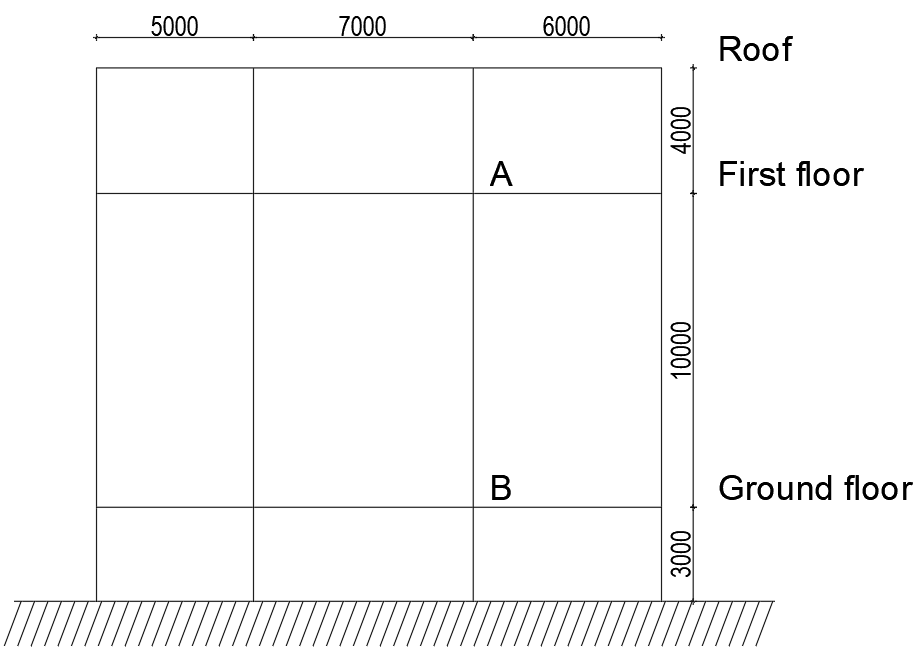 Figure 1: Planar Column